                                                            AGRUPAMENTO DE ESCOLAS Nº 2 DE ABRANTES       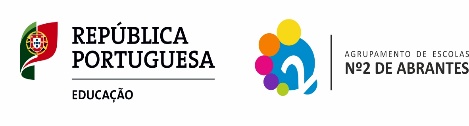                                                               Escola Secundária c 2º e 3º C.E.B. Dr. MANUEL FERNANDES     PLANIFICAÇÃO ANUAL DA DISCIPLINA DE MATEMÁTICA                                                                 ANO DE ESCOLARIDADE: 5º                                                             ANO LETIVO 2017/20181Diagnóstica, Formativa e Autoavaliação2Inclui 2 aulas para Apresentação__________________________________1Formativa e Autoavaliação____________________________________1Formativa e AutoavaliaçãoAulas Previstas2: 62Aulas Previstas2: 62Períodos EscolaresDomínios/Conteúdos programáticosLecionação de ConteúdosPara1 Avaliação1º PeríodoInício: 13 de setembro de 20176Termo : 15 de dezembro de 2017Domínio: Números e Operações e ÁlgebraUnidade 1: Números naturaisConteúdos:1.1. Múltiplos e divisores               1.2. Propriedades da adição e da multiplicação de números naturais1.3. Critérios de divisibilidade por 2, 3, 4, 5, 9 e 101.4. Propriedades dos divisores1.5. Máximo divisor comum1.6. Mínimo múltiplo comumDomínio: Números e Operações e ÁlgebraUnidade 2: Números racionais Conteúdos:2.1. Números racionais. Leitura e escrita de um número representado na forma de dízima2.2. Número racional                           2.3. Frações equivalentes                                      2.4. Comparação e ordenação de números racionais2.5. Adição e subtração de números racionais                                      2.6. Propriedades da adição. Expressões numéricas2.7. Numeral misto                                                                  2.8. Multiplicação de números racionais2.9. Propriedades da multiplicação                                                                             2.10. Inverso de um número racional2.11. Divisão de números racionais2.12. Expressões numéricas2.13. Valores aproximados e valores arredondados2.14. Percentagens 16 aulas26 aulas20 aulasAulas Previstas: 57Aulas Previstas: 57Períodos EscolaresDomínios/Conteúdos programáticosPara Lecionação de ConteúdosPara1 Avaliação2º PeríodoInício: 3 de janeiro de 2018                                                   Termo: 23de março de 2018Domínio: Geometria e MedidaUnidade 3: Ângulos, paralelismo e perpendicularidadeConteúdos:3.1. Pontos, segmentos de reta  e retas. Posição relativa de retas. Ângulos3.2. Semirretas diretamente e inversamente paralelas                  3.3. Construção de retas paralelas e de retas concorrentes                    3.4. Identificar e comparar ângulos. Somas de ângulos                                                   3.5. Medir amplitude de um ângulos                                                3.6. Conversões, adições e subtrações de medidas de amplitude         3.7. Classificação de ângulos                     3.8. Ângulos definidos por retas       3.9. Ângulos de lados paralelos e ângulos de lados perpendiculares       3.10. Bissetriz de um ângulo         Domínio: Geometria e MedidaUnidade 4: Triângulos e paralelogramosConteúdos:4.1. Triângulos e quadriláteros4.2. Polígonos4.3. Ângulos internos de um triângulo4.4. Classificação de triângulos4.5. Ângulos externos de um triângulo4.6. Construção de triângulos. Critérios de igualdade de triângulos4.7. Relação entre ângulos e lados de triângulos4.8. Desigualdade triangular4.9. Paralelogramos	 24 aulas17 aulas16 aulasAulas Previstas: 45Aulas Previstas: 45Períodos EscolaresDomínios/Conteúdos programáticosPara Lecionação de ConteúdosPara1 Avaliação3º PeríodoInício: 9 de abril de 2018Termo: 15 de junho de 2018Domínio: Geometria e MedidaUnidade 5: ÁreasConteúdos:5.1. Distância de um ponto a uma reta. Distância entre retas paralelas5.2. Área do retângulo. Área do quadrado5.3. Área do paralelogramo                                                 5.4. Área do triângulo5.5. Áreas por decomposiçãoDomínio: Organização e tratamento de dadosUnidade 6: Gráficos cartesianos. Representação e tratamento de dadosConteúdos:6.1. Recolha e organização e dados    6.2. Referencial cartesiano              6.3. Gráficos cartesianos          6.4. Tabelas de frequências absolutas e relativas6.5. Gráficos de barras           6.6. Gráfico de linha6.7. Média aritmética17 aulas18 aulas10 aulas